Jméno psovoda:Tel.:Datum narození :ZKO, KK .:Jméno psa a chovatelská stanice :Pohlaví psa :Datum narození :Plemeno :Zvolená soutěžní kategorie :  ZZO       ZVV1      IPO1      IPO3(zakroužkujte)Dne                                                                                                          Podpis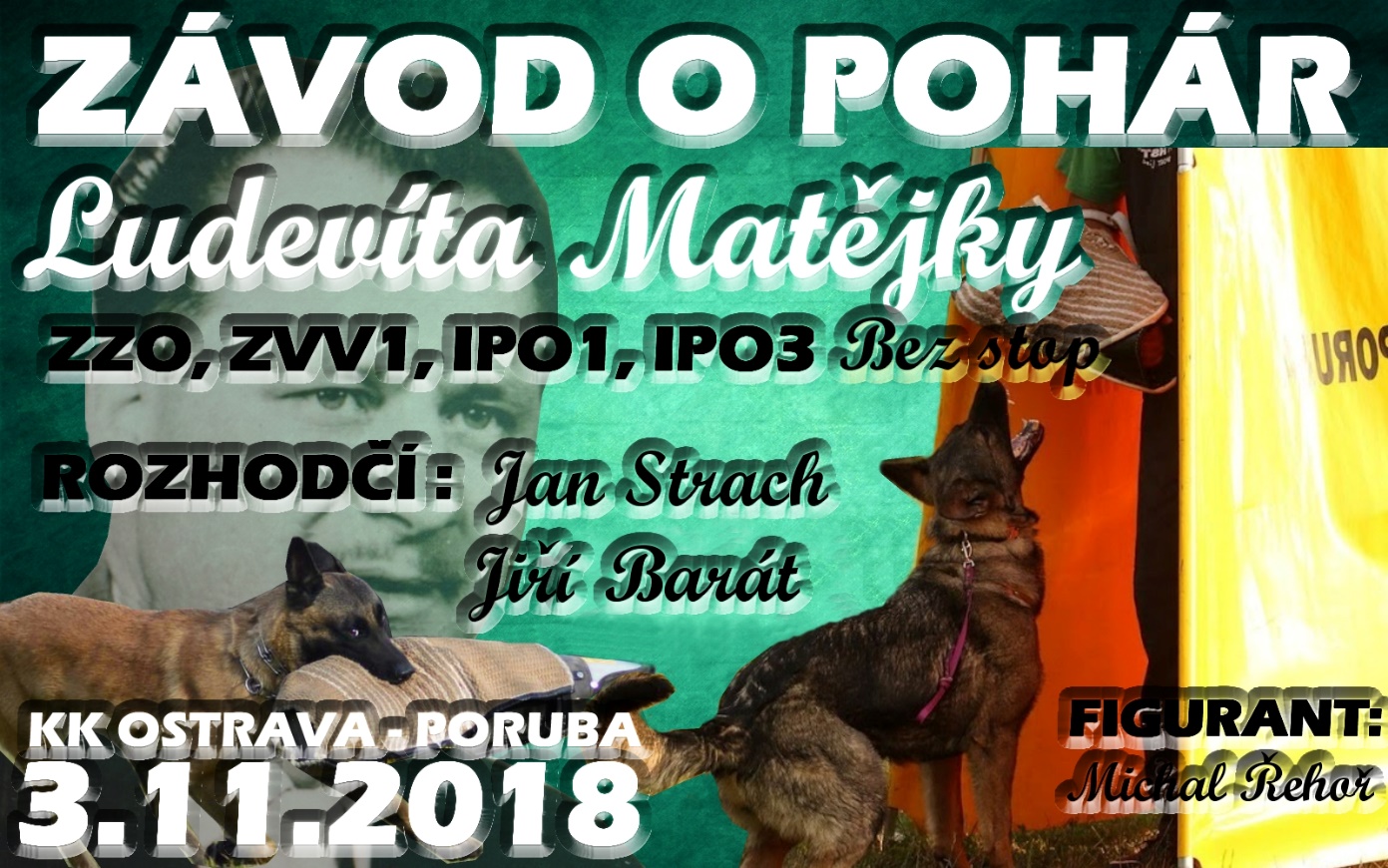 